Составить уравнение конуса с вершиной в точке (0, 0, с), направляющая которого задана уравнениями:(от себя: есть решение, вставлено картинкой, непонятно ни мне, ни преподавателю, он 2 дня сидел, не понял… так не надо) 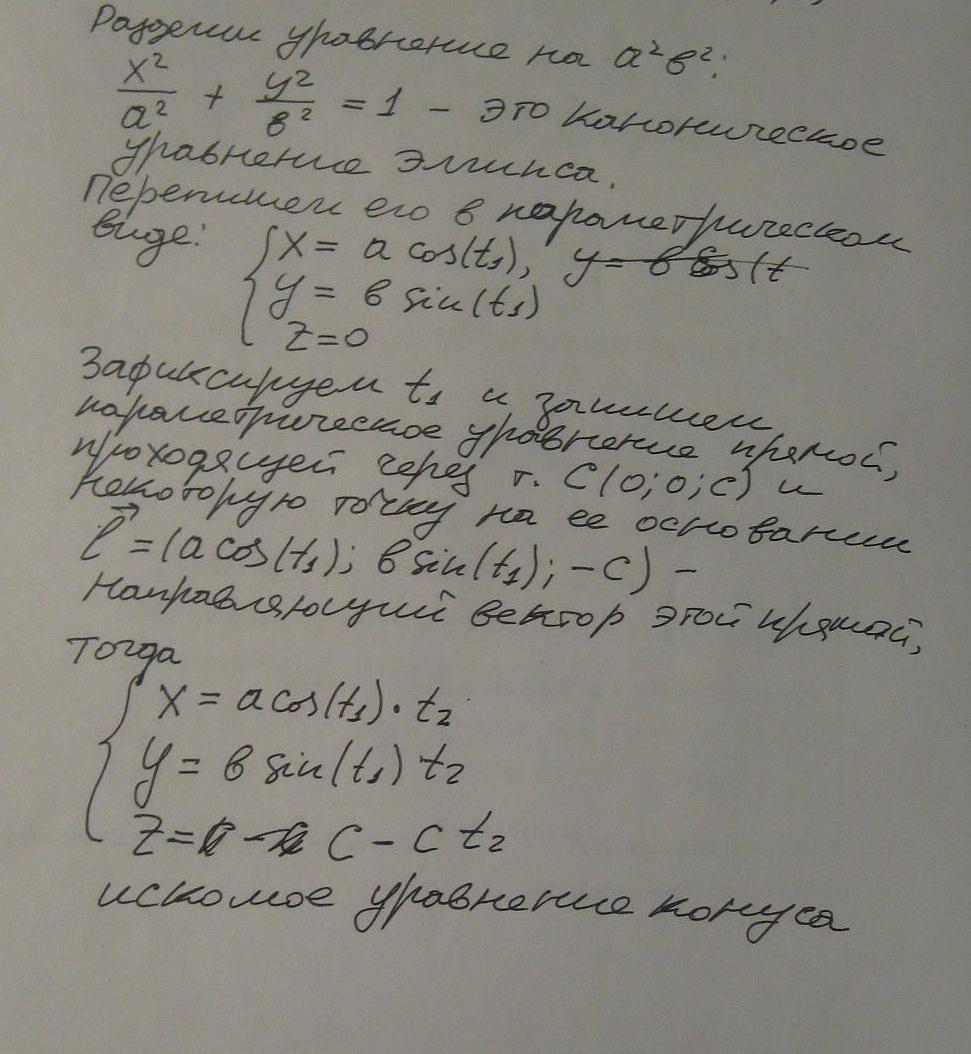 На изображении ABCD прямоугольника с отношением сторон BC:CD=2 построить изображение перпендикуляра, опущенного из вершины C на диагональ BD. (от себя: под изображением прямоугольника подразумевается параллелограмм)